Science – Year 1 – Summer Term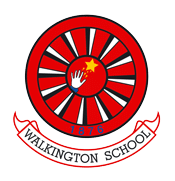 Plants (Summer 1)Seasonal Changes (Spring/Summer) Continued from SpringPrior LearningPrior LearningEYFS Objectives CoveredY1 Materials And Seasonal Changes (Autumn/Winter)Y1 Animals Including Humans And Seasonal Changes (Spring/Summer)EYFS Objectives CoveredY1 Materials And Seasonal Changes (Autumn/Winter)Y1 Animals Including Humans And Seasonal Changes (Spring/Summer)Key vocabulary for this unitKey vocabulary for this unitPlantsSeeds, bulbs, plants, planting, grow, soil, pots, observations, similar, differentRoots, stem, leaves, flowers, vegetables, sort, group, observe, identify, similar, different.Plant, wild plant, weed, garden plant, deciduous, evergreen, fruitTree, roots, leaves, fruit, deciduous, evergreen, nuts, cones, trunk, bark, branches, blossom, identify, identification, oak, horse chestnut, cedar, beech, maple, hawthorn, sycamore, holly, yew, spruce, cypress.Seasonal Changes (Spring/Summer)SeasonsAutumnWinterSpringSummerMonthWeatherDay lengthNightNorth/South/East/WestObserveSigns of SpringSummer – hot/heatHydrated /de-hydratedLearning SequenceLearning SequenceSummer 1                                  PlantsMaking ObservationsTo identify and describe the basic structure of a variety of common flowering plants, including trees.To describe and compare plants, seeds and bulbs.The Parts of a Plant To identify and describe the basic structure of a variety of common flowering plants, including trees. To observe closely, using simple equipment. To name and compare the parts of plants.Garden and Wild PlantsTo identify and name a variety of common wild and garden plants, including deciduous and evergreen trees.To identify and name some common garden and wild plantsTerrific Trees To observe closely, using simple equipment Identifying and classifying.To identify and name some common treesFruit and Vegetable PlantsIdentifying and classifying. To name, sort and compare some common fruit and vegetable plants.To name some fruit and vegetable plantsComparing PlantsTo name and compare some common plants and trees. To identify (name) some plants and trees. To say how the plants and trees are similar and different. To sort plants and trees into groupsSpring 2Seasonal Changes (Spring And Summer)Winter To SpringTo observe and describe how day length varies in the context of winter to spring. To observe changes across the four seasons by looking at how trees and the clothes that we wear change from winter to springSeasonal Weather (Spring)To observe and describe weather associated with the seasons by observing the weather in spring. To gather and record data to help in answering questions by recording the weather, temperature, rainfall and wind direction in spring.  Spring WalkTo observe changes across the four seasons by going on a spring walk and identify signs of spring.Spring SummerTo observe and describe how day length varies in the context of spring to summerTo observe changes across the four seasons by looking at how trees and the clothes that we wear change from spring to summerSeasonal Weather (Summer)To observe and describe weather associated with the seasons by observing and recording the weather in summer.To gather and record data to help in answering questions by recording the weather, temperature, rainfall and wind direction in summerStaying Safe In SummerTo observe and describe weather associated with the seasons in the context of the summer sunTo explain how to stay safe in the sunAssessment milestonesAssessment milestonesWorking Scientifically SkillsTo make careful observations, sometimes using equipment to help them, of seeds and plants. To explore the world around them, leading them to ask some simple scientific questionsTo make close observations of plants. To identify, classify and sort plants from their observations. 